ПРОГРАММА МЕЖДУНАРОДНОЙ КОНФЕРЕНЦИИ «ЗАЩИТА АРКТИКИ ОТ АТМОСФЕРНОГО ЗАГРЯЗНЕНИЯ»28 НОЯБРЯ 2013 ГОДАГ. МУРМАНСК, КОНГРЕСС-ОТЕЛЬ «МЕРИДИАН»,  БОЛЬШОЙ КОНФЕРЕНЦ-ЗАЛ 1 (УЛ. ВОРОВСКОГО, 5/23, 4 ЭТАЖ)AGENDA INTERNATIONAL CONFERENCE"PROTECTION OF THE ARCTIC FROM ATMOSPHERIC AIR POLLUTION" 28 NOVEMBER 2013MURMANSK, CONGRESS HOTEL «MERIDIAN», CONFERENCE HALL 1(5/23, VOROVSKOGO ST., 4TH FLOOR)09.30-10.00Регистрация участников10.00-10.30Открытие конференцииПриветствия:Представитель Правительства Мурманской области10.30-10.45Директор ФГБУ "ВНИИприроды" Андрей Юрьевич НедреНаграждение 10.45-11.05О реализации государственной региональной политики в сфере охраны атмосферного воздуха на территории Мурманской областиМинистр природных ресурсов и экологии Мурманской области Алексей Альбертович Смирнов 11.05-11.25Государственный экологический надзор и ограничение воздействия на атмосферный воздух в Мурманской областиЗаместитель руководителя Управления Росприроднадзора по Мурманской области Лесовой Михаил Павлович11.25-11.45Прогнозирование загрязнения атмосферного воздуха в городах Мурманской областиНачальник Мурманского УГМС Ольга Ивановна Мокротоварова11.45-12.00Кофе-брейк12.00-12.20Задачи трансграничного и регионального управления качеством атмосферного воздуха в регионе Арктики Директор ФГБУ "ВНИИприроды" Андрей Юрьевич Недре 12.20-12.40Городское и региональное загрязнение воздуха на Севере. Оценка вклада локальных источников и трансграничного переноса на большие расстоянияНаучный сотрудник, Норвежский Институт исследования воздуха (НИЛУ) Торе Флатландсмо Берглен 12.40-13.00Результаты экспедиции «37-ой меридиан. Мурманская область» и экологический рейтинг субъекта ФедерацииДиректор природоохранных программ Общероссийской общественной организации "Зеленый патруль"Роман Александрович Пукалов13.00-14.00Обед14.00-14.20 Планируемая природоохранная деятельность и мониторинг окружающей среды в зоне влияния ОАО "Кольская ГМК"Заместитель начальника отдела экологической безопасности управления научно-технического развития и экологической безопасности ОАО "Кольская ГМК" Анатолий Анатольевич Дамбровский14.20-14.4014.40-15.00Работы Северной экологической финансовой корпорации – НЕФКО – в Арктике: Инициатива по климату и чистому воздуху, борьба с загрязнением Арктики ртутью и др.Старший инвестиционный менеджер Северной Экологической Инвестиционной Корпорации (НЕФКО) Амунд БеитнсВыбросы чёрного углерода и сжигание попутного нефтяного газа в Арктике: обзор проблемы и пути решенияУправляющий директор консалтинговой компании Carbon Limits, НорвегияТорлеиф Хогланд15.00-15.20Модельная оценка загрязнения российской Арктики выбросами чёрного углерода от источников различной географии (в рамках реализации проекта «Выбросы чёрного углерода в российской Арктике от энергетических объектов»Научные сотрудники, Национальная лаборатория Оак Ридж (ORNL), СШАВиталий Приходько, Джон Стори 15.20-15.40Предложения по оценке негативного воздействия загрязнения атмосферного воздуха на экосистемы АрктикиЗаместитель начальника отдела  ОАО «НИИ Атмосфера» Надежда Александровна Курочкина 15.40-16.00Кофе-брейк16.00-16.20Опыт и перспективы использования сводных расчётов при осуществлении воздухоохранной деятельности в г. МурманскеЗаместитель генерального директора, постоянный представитель ОАО «НИИ Атмосфера» в Мурманской области Николай Николаевич Доброхотов16.20-16.40Оценка выбросов твёрдых частиц, включая чёрный углерод, от объектов энергетики в арктическом регионе России на примере Мурманской областиНачальник отдела ОАО «НИИ Атмосфера»Морозова Ирина Александровна 16.40-17.00О трехстороннем природном парке Пасвик- ИнариДиректор ФГБУ «Государственный природный заповедник «Пасвик» Владимир Евгеньевич Чижов 17.00-17.30Дискуссия, подведение итогов Закрытие конференции09.30-10.00Registration10.00-10.30Opening remarksWelcome Speech:Representative of the Government of Murmansk regionDirector of All-Russian Scientific Research Institute for natural protectionMr. Andrey Nedre10.30-10.45Distribution of awards10.45-11.05Implementation of state regional policy in the field of air pollution protection in Murmansk regionMinister of Natural Resources and Environment in Murmansk regionMr. Aleksey Smirnov 11.05-11.25State supervision in the field of environmental protection and restriction of negative impact on the atmospheric air quality in Murmansk regionDeputy Head of Federal Supervisory Natural Resources Management Service Department in Murmansk regionMr. Mihail Lesovoj 11.25-11.45Forecast the atmospheric air pollution in cities of Murmansk region Head of Federal Service for Hydrometeorology and Environmental Monitoring in Murmansk regionMs. Olga Mokrotovarova11.45-12.00Coffee Break12.00-12.20Objectives of regional and transboundary air quality management in the ArcticDirector of All-Russian Scientific Research Institute for natural protectionMr. Andrey Nedre 12.20-12.40Urban and regional air pollution in the North. Local sources vs long range transport Scientist, Norwegian Institute for Air Research (NILU)Mr. Tore Flatlandsmo Berglen12.40-13.00Report on the results of the expedition "37 meridian. Murmansk region" and the and ecological rating of Federation subjectEnvironmental programs Director, The all-Russian public organization «Green patrol»Mr. Roman Pukalov13.00-14.00Lunch14.00-14.20Planned environmental management activities and environmental monitoring in Kola MMC affected areaDeputy Head of Environmental safety department of Scientific and technological development and environmental safety directorate at Kola MMC Mr. Anatoly Dаmbrovsky14.20-14.40Projects of the Nordic Environment Finance Corporation (NEFCO) in the Arctic: Climate and Clean Air Coalition, mercury contamination in the Arctic et al.Senior Investment Manager, NORDIC ENVIRONMENT FINANCE CORPORATION (NEFCO)Мг. Amund Beitnes14.40-15.00Black carbon emissions from gas flaring in the Arctic: overview and possible solutions Mr. Torleif Haugland, Managing Director, Carbon Limits, Norway15.00-15.20Assessment of black carbon emissions in the Arctic region from sources with various geography by back-trajectory modeling (in the framework of the Project “Black carbon emissions from energy generation in the Arctic region of the Russian Federation”)Mr. Vitaly Prikhodko, Mr. John Storey, Oak Ridge National Laboratory (ORNL), USA (remotely)15.20-15.40Approaches to the assessment of air pollution impacts on Arctic ecosystems Deputy Head of Department, SRI Atmosphere, JSC 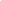 Ms. Nadezhda Kurochkina15.40-16.00Coffee Break16.00-16.20Experience and prospects of summary computational modeling implementation for air protection activities in MurmanskDeputy Director of SRI Atmosphere, JSC in Murmansk regionMr. Nikolay Dobrohotov16.20-16.40Assessment of PM emissions including BC from energy generation in the Arctic region of the Russian Federation: case of Murmansk regionHead of Department of national and transboundary air pollution assessment and accounting, SRI Atmosphere, JSC  Ms. Irina Morozova16.40-17.00On the Pasvik Inari Trilateral Nature Reserve Director of “Pasvik State Nature Reserve” Mr.Vladimir Chizhov17.00-17.30DiscussionConference closing